PENGEMBANGAN MODEL PEMBELAJARAN KALAM BERBASIS PHONETIC ACCURACY  UNTUK MENINGKATKAN KEMAMPUAN BERBICARA MAHASISWA PROGRAM STUDI BAHASA ARABPENGEMBANGAN MODEL PEMBELAJARAN KALAM BERBASIS PHONETIC ACCURACY  UNTUK MENINGKATKAN KEMAMPUAN BERBICARA MAHASISWA PROGRAM STUDI BAHASA ARAB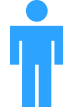 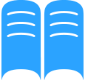 NAMA PENELITI 1kHOLISINSastra Arab/SastraUniversitas Negeri Malangkhoisin_fsum@yahoo.co.idNAMA PENELITI 2IRHAMNISastra Arab/SastraUniversitas Negeri Malang irhamni87@yahoo.co.id Penelitian ini bertujuan untuk mengembangkan model pembelajaran kalam berbasis phonetic accuracy sebagai kelanjutan dari penelitian tahap I. Tujuan khusus penelitian adalah (1) menyusun bahan ajar kalam berbasis phonetic accuracy, dan (2) mengevaluasi keefektifan penggunaan produk yang telah disusun dalam meningkatkan mutu pembelajaran kalam. Penelitian dilaksanakan dalam 2 langkah: pertama, penelitian pengembangan yang berfokus pada pengembangan bahan ajar kalam berbasis phonetic accuracy, dan kedua, penelitian evaluasi penggunaan bahan ajar yang telah disusun untuk selanjutnya dilakukan revisi, penyempurnaan, dan sosialisasi. Hasil dari penilitian ini adalah (1) tersusunnya buku ajar kalam berbasis phonetic accuracy yang dilengkapi dengan petunjuk penggunaan untuk dosen dan mahasiwa, dan (2) hasil ujicoba menunjukkan bahwa buku ajar ini mempunyai nilai efisiensi, keefektifan dan kemenarikan yang baik dan layak untuk dipakai dalam pembelajaran matakuliah kalam I baik dari segi gambaran umum, cara penyajian, maupun bentuk latihan. Kata kunci: bahan ajar, pengajaran bahasa, fonetik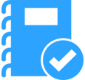 Kholisin. 2014. Pembelajaran KAlam Berbasis Phonetic Accuracy untuk Meningkatkan Kemampuan Berbicara Bahasa Arab. Prosiding “National Research Symposium”. Universitas Negeri Malang. Kholisin. 2013. Musyakilat fi Ta’lim Maharat al-Kalam li Tulllab al-Indonesiyin bil Jami’ah al-Umumiyyah. Makalah Seminar Internasional: Tauhit Ma’ayir wa Manahij Ta’lim al-Lughah al-Arabiyyah lin Nathiqin bil Indonesiyah. Ismailia: Suez Canal UniversityBentuk kelemahan mahasiswa dalam berbicara bahasa Arab adalah tingginya frekuensi kesalahan dalam pelafalan: fonem segmental maupun suprasegmental., karena: (1) silabus matakuliah kalam yang ada masih berorientasi pada topik, bukan pada kompetensi berbahasa, (2) belum ada bahan ajar kalam berbasis pada ketepatan fonetik, (3) kepedulian pengajar dan mahasiswa terhadap ketepatan fonetis masih rendah.Langkah penyusunan draf buku ajar diawali dengan penyusunan rancangan buku, kemudian didiskusikan dengan kolega. Berdasarkan rancangan tersebut disusun draf buku ajar kalam berbasis ketepatan fonetik  yang kemudian dimintakan komentar kepada tenaga ahli pembelajaran kalam. Produk buku ajar yang disusun mencakup bagian-bagian penting yang meliputi halaman judul, daftar isi, petunjuk penggunaan buku untuk dosen dan mahasiswa, bagian inti buku dan glosarirum. Ciri khas phonetic accuracy yang menjadi basis dari buku ini diintegrasikan dalam semua bagian buku, mulai dari pengenalan kosa kata, ungkapan, contoh dialog, dan latihan. 	Hasil uji coba dan penilaian pakar pengembangan bahan ajar menunjukkan bahwa buku ajar yang disusun berada dalam kisaran nilai baik dan sangat baik. Dengan demikian dapat dikatakan bahwa buku ajar kalam yang disusun berbasis phonetic accuracy ini layak dijadikan salah satu bahan matakuliah kalam di perguruan tinggi program studi bahasa Arab.Hasil penelitian yang berupa bahan ajar kalam dapat dimanfaatkan untuk meningkatkan efektifitas pembelajaran kalam, sehingga kemampuan bicara berbahasa Arab mahasiswa menjadi meningkat.Langkah penyusunan draf buku ajar diawali dengan penyusunan rancangan buku, kemudian didiskusikan dengan kolega. Berdasarkan rancangan tersebut disusun draf buku ajar kalam berbasis ketepatan fonetik  yang kemudian dimintakan komentar kepada tenaga ahli pembelajaran kalam. Produk buku ajar yang disusun mencakup bagian-bagian penting yang meliputi halaman judul, daftar isi, petunjuk penggunaan buku untuk dosen dan mahasiswa, bagian inti buku dan glosarirum. Ciri khas phonetic accuracy yang menjadi basis dari buku ini diintegrasikan dalam semua bagian buku, mulai dari pengenalan kosa kata, ungkapan, contoh dialog, dan latihan. 	Hasil uji coba dan penilaian pakar pengembangan bahan ajar menunjukkan bahwa buku ajar yang disusun berada dalam kisaran nilai baik dan sangat baik. Dengan demikian dapat dikatakan bahwa buku ajar kalam yang disusun berbasis phonetic accuracy ini layak dijadikan salah satu bahan matakuliah kalam di perguruan tinggi program studi bahasa Arab.Hasil penelitian yang berupa bahan ajar kalam dapat dimanfaatkan untuk meningkatkan efektifitas pembelajaran kalam, sehingga kemampuan bicara berbahasa Arab mahasiswa menjadi meningkat.Penelitian dilaksanakan dalam dua langkah: pertama, penelitian pengembangan bahan ajar kalam dengan langkah-langkah (1) pengkajian teori, (2) pengembangan silabus, (3) penulisan draf materi pembelajaran berdasarkan silabus, (4) mencari komentar atas draf tersebut dari para ahli, (5) menyempurnakan draf berdasarkan masukan para ahli, (6) uji coba materi, dan (7) revisi akhir; kedua, evaluasi penggunaan bahan ajar yang telah disusun dengan metide angket dan wawancara untuk selanjutnya dilakukan revisi, penyempurnaan, dan sosialisasi Langkah penyusunan draf buku ajar diawali dengan penyusunan rancangan buku, kemudian didiskusikan dengan kolega. Berdasarkan rancangan tersebut disusun draf buku ajar kalam berbasis ketepatan fonetik  yang kemudian dimintakan komentar kepada tenaga ahli pembelajaran kalam. Produk buku ajar yang disusun mencakup bagian-bagian penting yang meliputi halaman judul, daftar isi, petunjuk penggunaan buku untuk dosen dan mahasiswa, bagian inti buku dan glosarirum. Ciri khas phonetic accuracy yang menjadi basis dari buku ini diintegrasikan dalam semua bagian buku, mulai dari pengenalan kosa kata, ungkapan, contoh dialog, dan latihan. 	Hasil uji coba dan penilaian pakar pengembangan bahan ajar menunjukkan bahwa buku ajar yang disusun berada dalam kisaran nilai baik dan sangat baik. Dengan demikian dapat dikatakan bahwa buku ajar kalam yang disusun berbasis phonetic accuracy ini layak dijadikan salah satu bahan matakuliah kalam di perguruan tinggi program studi bahasa Arab.Hasil penelitian yang berupa bahan ajar kalam dapat dimanfaatkan untuk meningkatkan efektifitas pembelajaran kalam, sehingga kemampuan bicara berbahasa Arab mahasiswa menjadi meningkat.